3 пп5      Урок 28 сентября  Сольфеджио и музыкальная  литератураТема: Тональность Ля мажорЛя мажор – это мажорная тональность в которой тоникой является нота ля.В тональности ля мажор – 3 диеза (фа диез до диез и соль диез)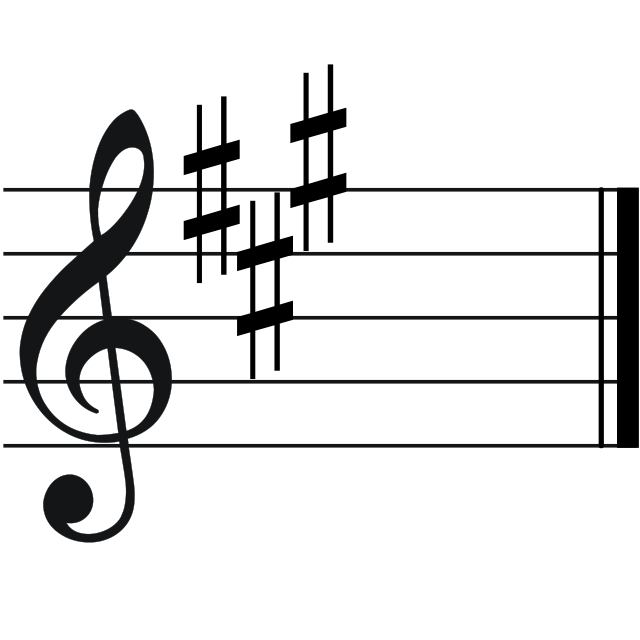 Задания:1.Написать гамму, выписать устойчивые, неустойчивые, главные и вводные ступени, показать разрешение. Трезвучия с обращениями.Пример: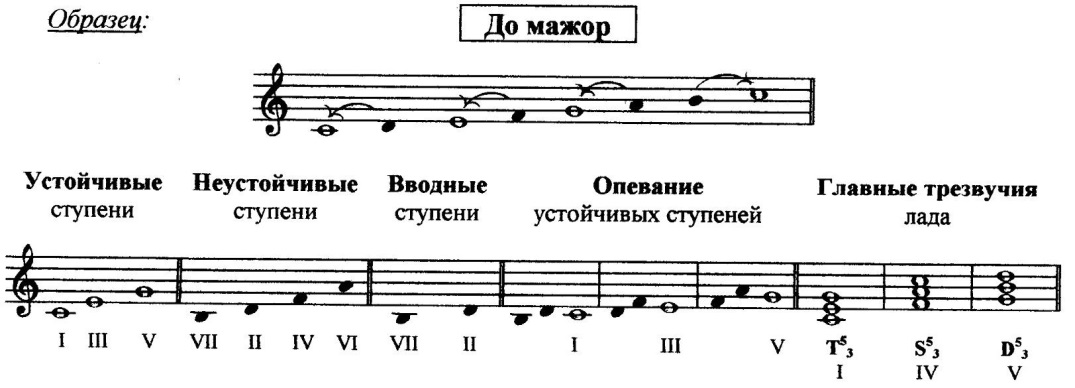 2. Написать и петь ступени в тональности Ля мажорI-III-II-II-V-VI-V-IV-V-II-II-VII-I-IV-II-IПеть, играть.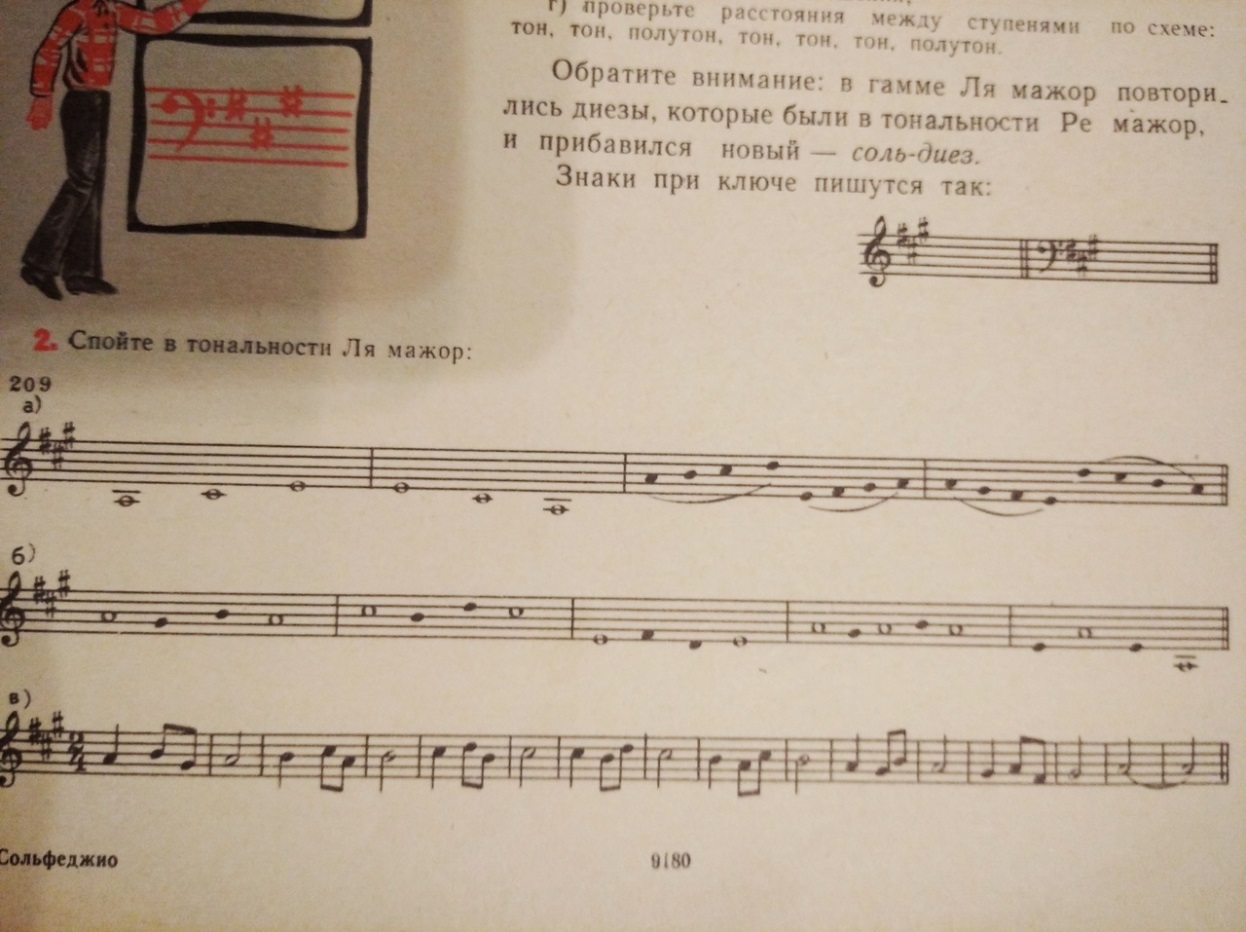 3. Переписать 211, определить интервалы, не забывайте про знаки при ключе. 212 петь и простукивать ритм.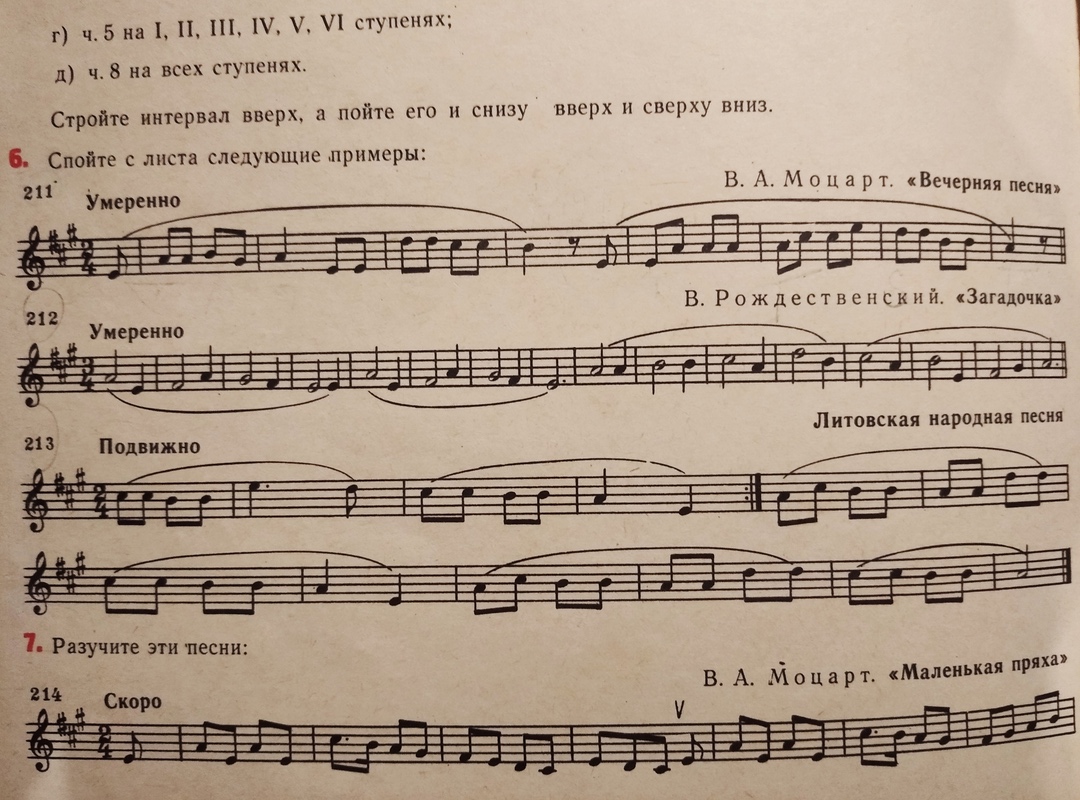 4. Закрепляем интервалы (повторение)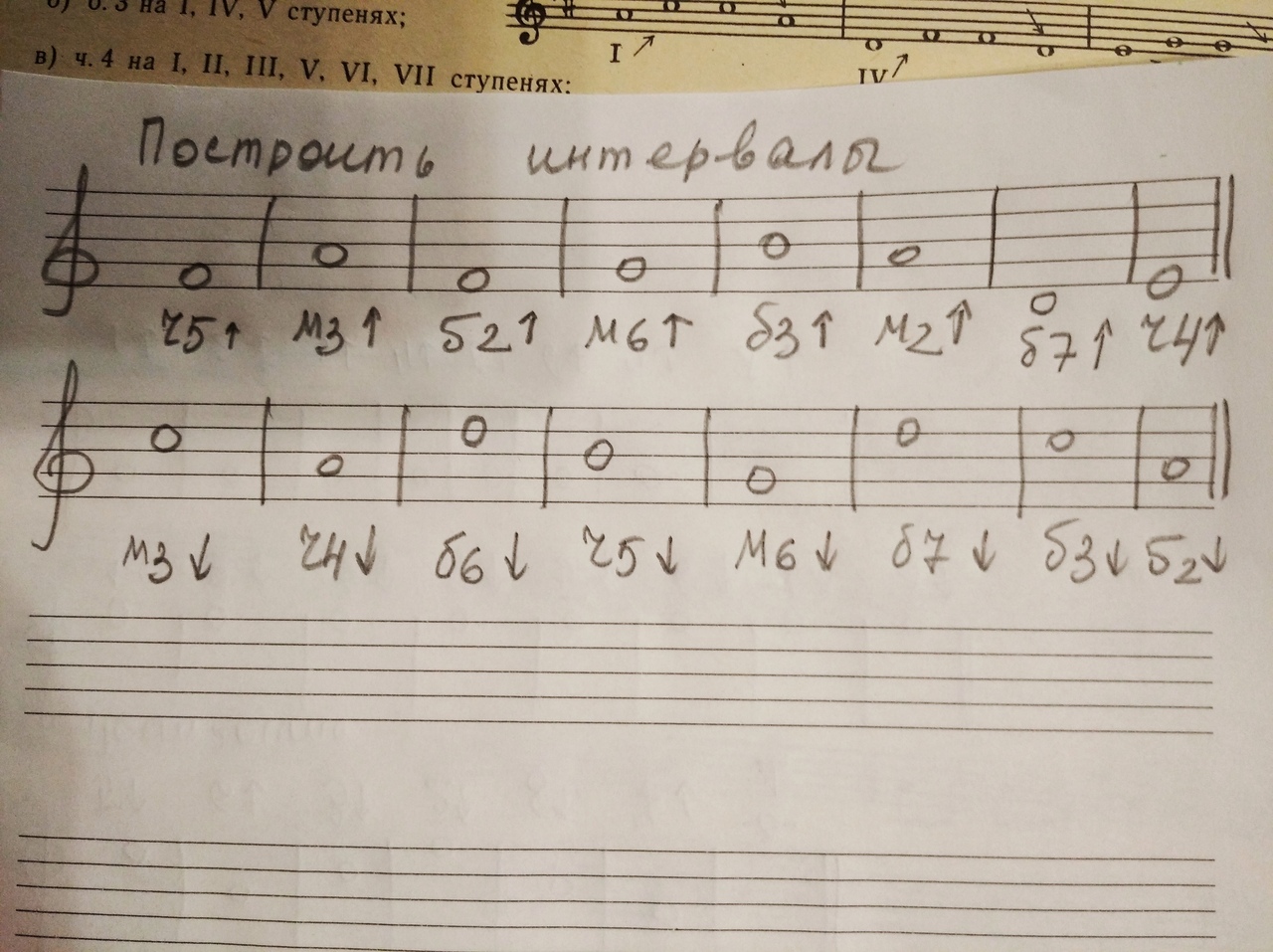 Музыкальная литератураТема: Франц Шуберт Песни и Вокальные циклы.Учебник стр. 81-88 прочитать. 1.Кратко выписать название песен, год создания и авторов, о чем песня и особенности музыки.2. В вокальных циклах строение (сколько частей), год создания, сюжет, автор, особенности мелодии и гармонии (кратко). 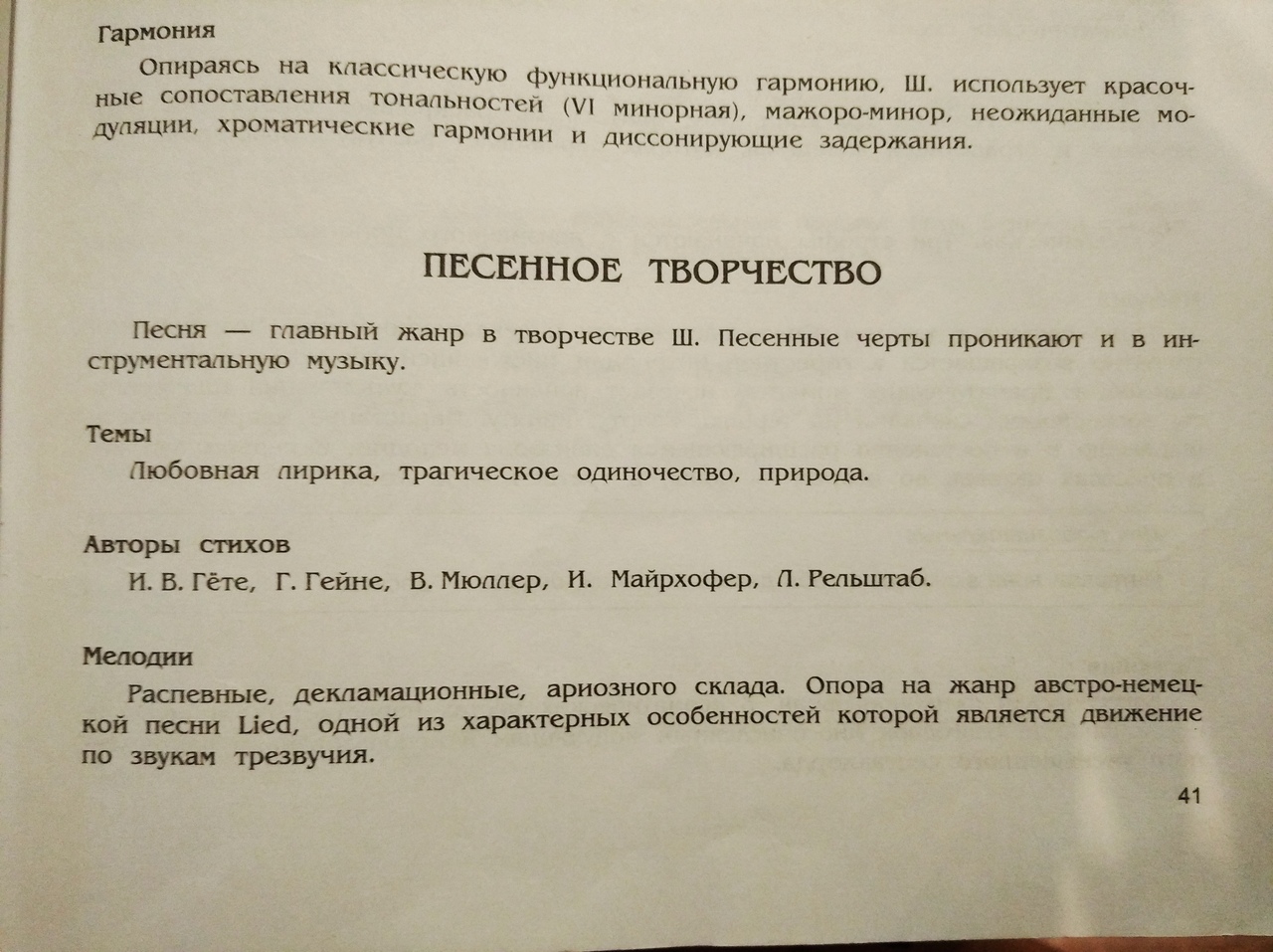 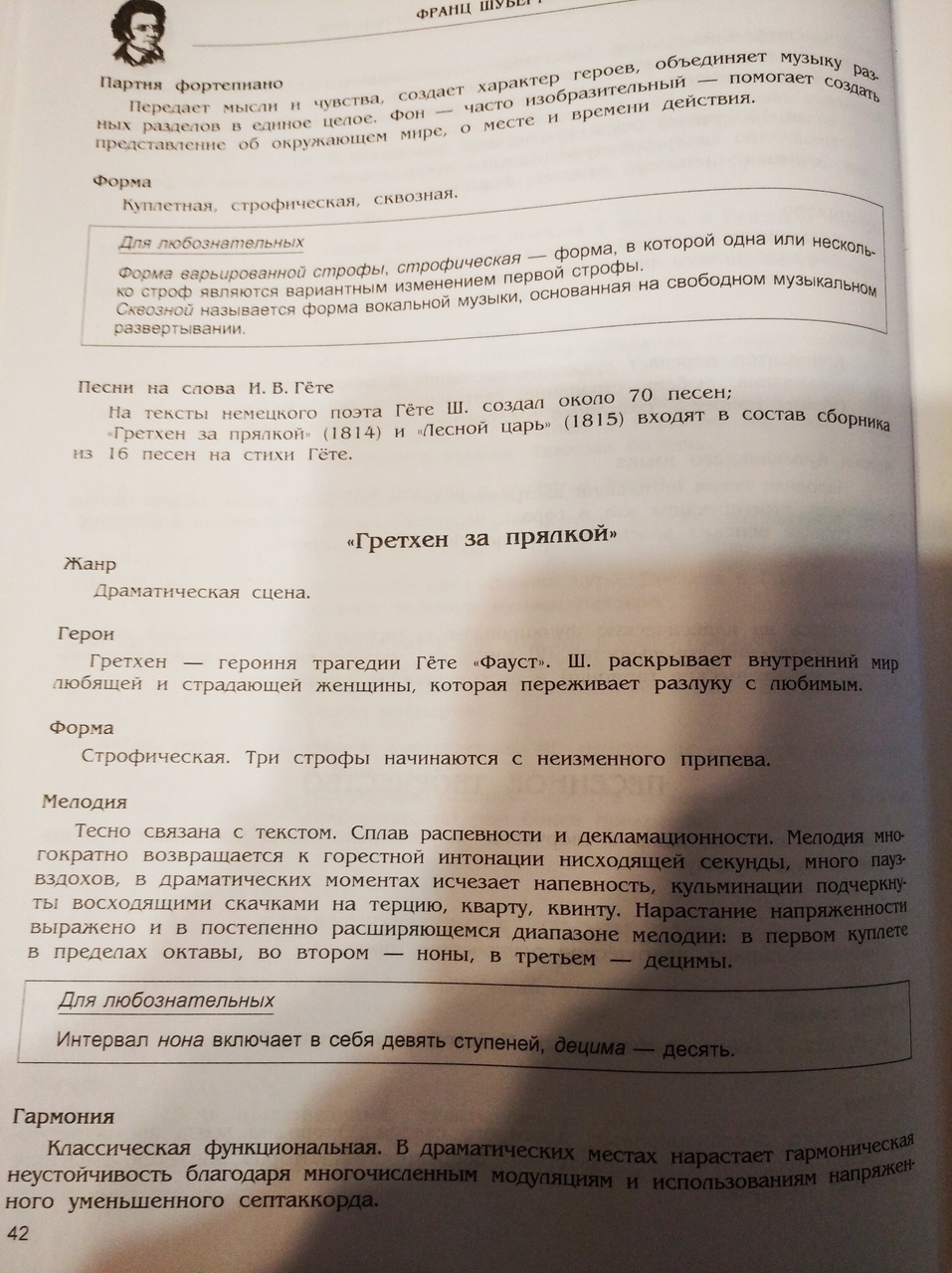 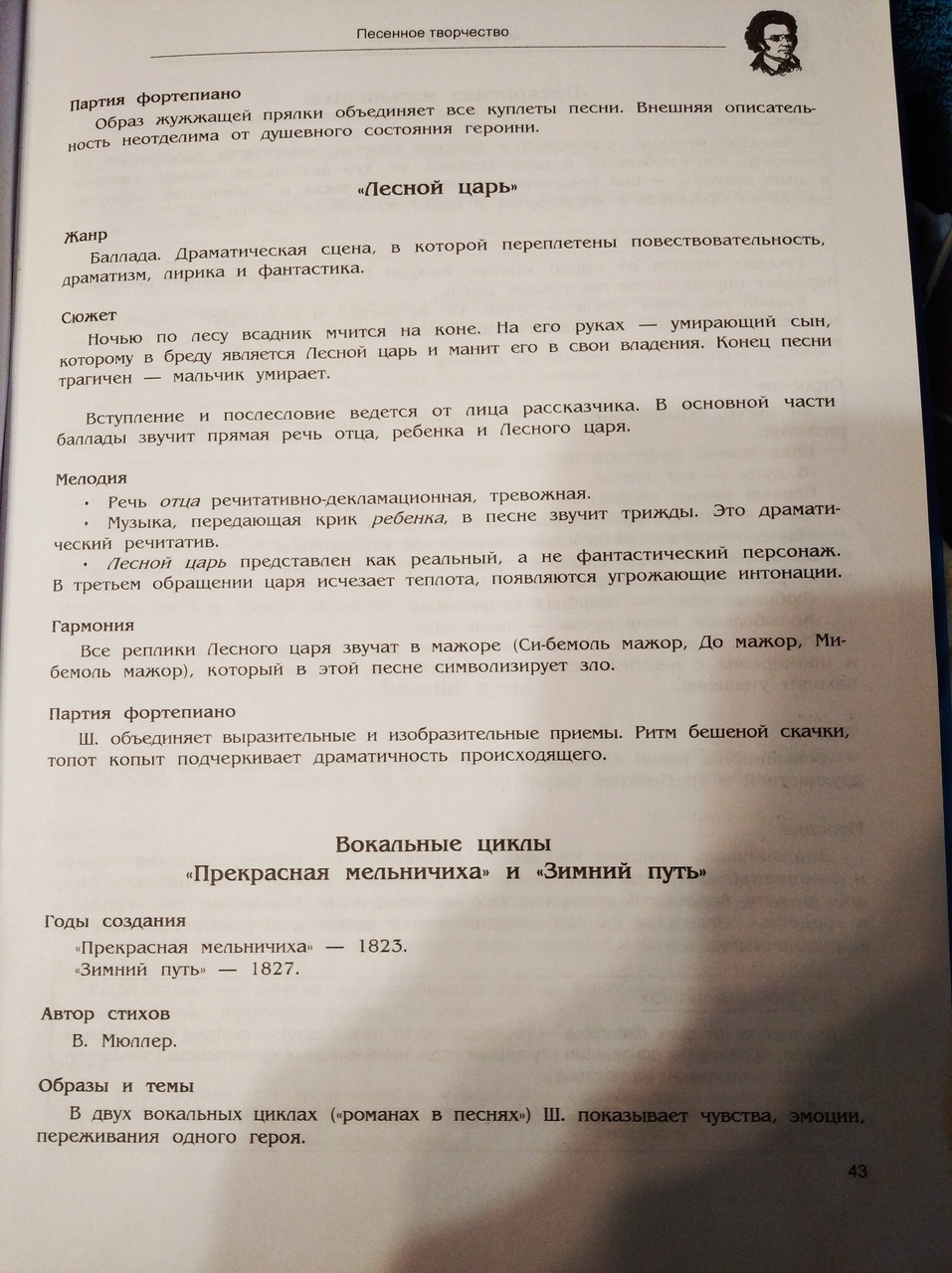 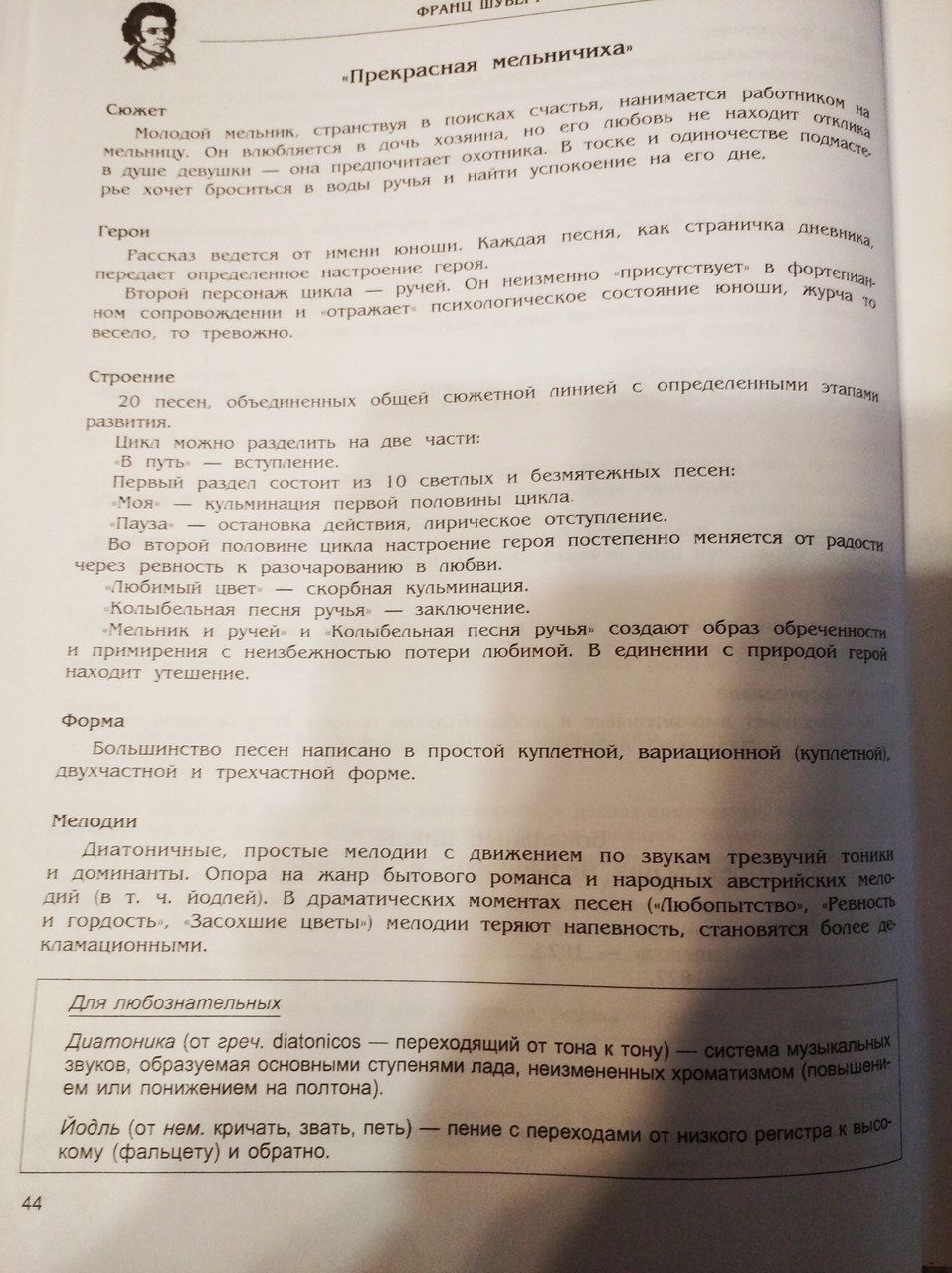 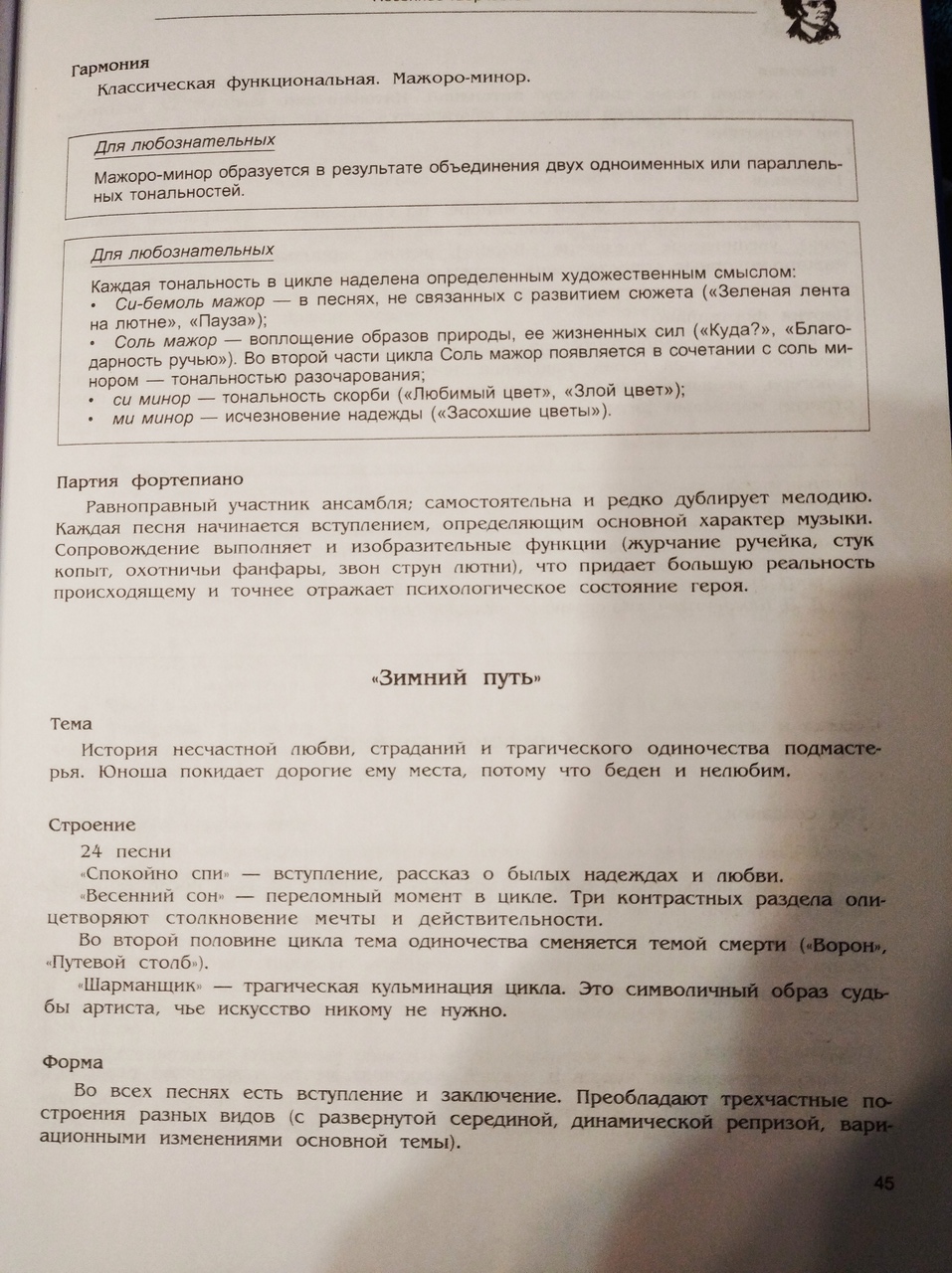 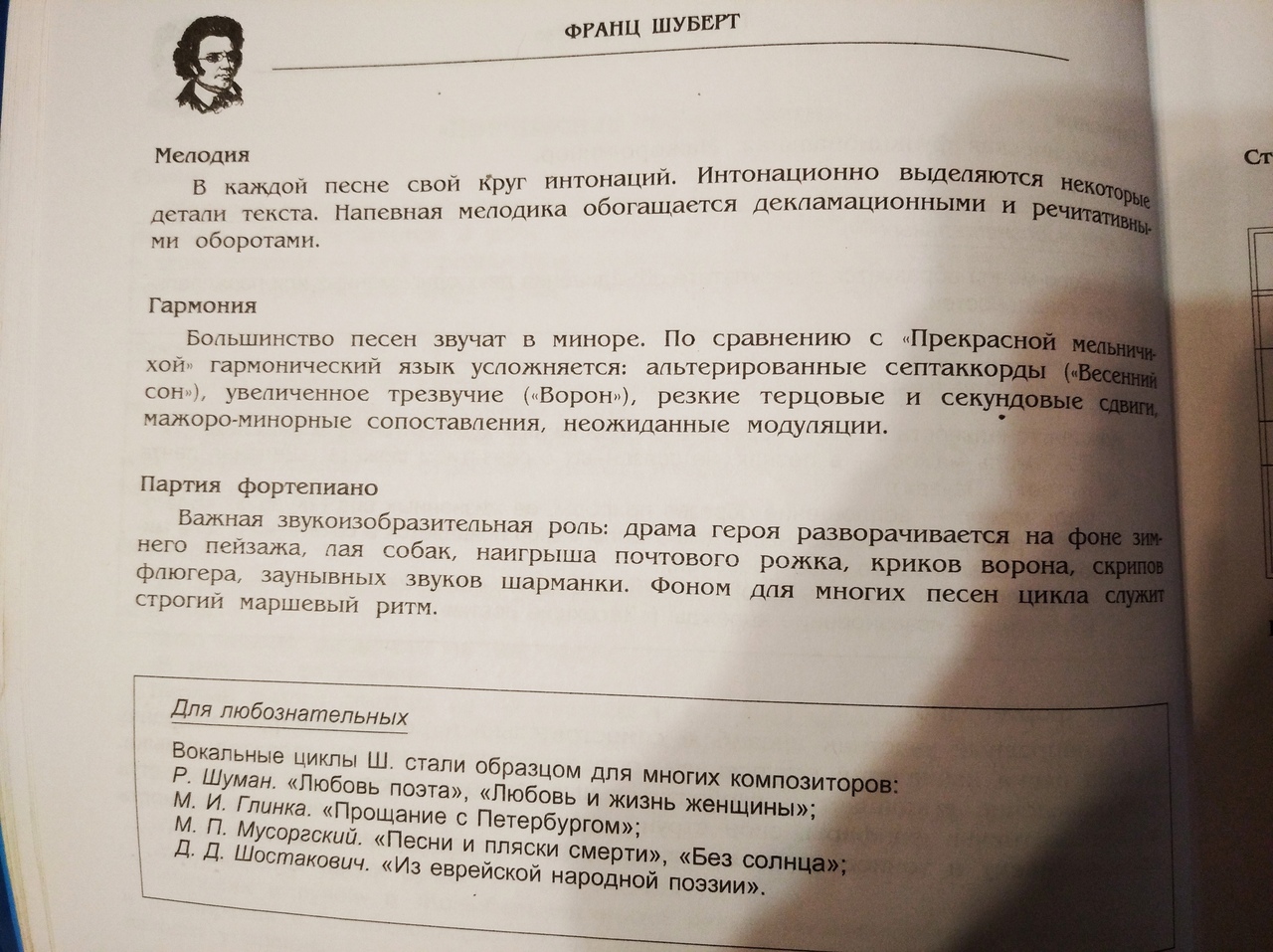 